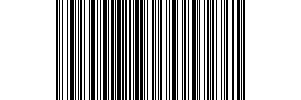 Packaging SlipDate: 24.082021[Your Company Name][Street Address][City, ST  ZIP Code][Phone][e-mail]Ship ToPlumsailPlumsail2055 Limestone Road STE 200-C Wilmington, DE19808992237772Customer ID 22511Bill ToJohn SnowNorthNorth558811123456789Customer ID 3142Order DateOrder NumberJob19.08.20213378115677Item #DescriptionQuantity44611Fridge133277Monitor1